CONVOCATORIA EXPRESIONES DE INTERESMINISTERIO DE SALUD Y DEPORTES“ADQUISICIÓN DE INSUMOS Y REACTIVOS PARA LA RED NACIONAL DE LABORATORIOS DE DIAGNOSTICO DE COVID – 19” El Ministerio de Salud y Deportes con el propósito de fortalecer la implementación y ejecutar el Contrato de Préstamo con la Corporación Andina de Fomento (CAF) y en el marco del D.S.4432 del 29 de Diciembre de 2020 y su Reglamento para la Contratación Directa Nacional y en el Extranjero aprobado mediante R.M. 0553/2020,  para la Atención de la Emergencia Sanitaria causada como consecuencia de la Pandemia COVID – 19,  invita a todos los potenciales proponentes a presentar sus Expresiones de Interés de acuerdo a Especificaciones Técnicas adjuntas. Los interesados deberán presentar sus expresiones de interés debidamente documentadas en forma física en las oficinas de la Coordinación Nacional de Laboratorios CONALAB, en la siguiente dirección: Rafael Zubieta N° 1889 (Lado Estado Mayor General del Ejercito) Miraflores, en la ciudad de La Paz; hasta Hrs. 12:00 pm, del día miércoles 20 de octubre de 2021.La Paz, 15 de octubre de 2021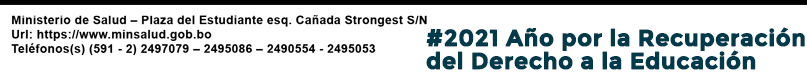 